Пресс-релиз проекта ОПОРА СТРАНЫМУЖЧИНЫ - ОПОРА СТРАНЫ

Совет мужчин Башкортостана в рамках проекта «Опора страны», приглашает всех желающих на конный тур отцов и сыновей. Конный тур пройдет 26 - 27 сентября в Бурзянском районе.

С целью популяризации роли отца будет проходить и съемка видеофильма об образцовых отцах республики. В съемке могут принят участие также все желающие.

«Многие сыновья воспитаны матерями, бабушками, женщинами-учителями в школах. Мы хотим, чтобы отцы передавали больше мужских качеств нынешним юношам и планируем активно вести работу в этом направлении. Я уже неоднократно упоминал, что моим наставником был - отец. Самые яркие детские воспоминания связаны с отцом», - рассказывает Зариф Байгускаров, председатель Совета мужчин Башкортостана. - Решающее слово в семье, тоже было за отцом. И это правильно, мужчина должен брать на себя ответственность за близких».

Транслировать ценности мужского и отцовского воспитания планируется через организацию конного тура и распространение соответствующего контента в сети интернет и в СМИ.

Приглашаем отцов и сыновей заполнить заявку для конкурсного отбора и дальнейшего участия в конном туре или в съемке в видеофильме. Заявка принимает до 19 сентября.

Ссылка для регистрации: https://docs.google.com/forms/d/e/1FAIpQLSfHHMbWniKxORy_Rc6xvnt1lpfNxduCPqM8YimJ074x-CDTCQ/viewform 

Подробная информация в Положении проекта и в сообществе Совет мужчин Башкортостана. Проект реализуется на грант Главы Республики Башкортостана при поддержке Фонда содействия гражданскому обществу.

#СоветМужчинБашкортостана #МужчиныБашкортостана #СМРБ #МужчиныРБ #СоветМужчинРБ #ФорумМужчинБашкортостана #КомандаБайгускарова #ОпораСтраны #ФСГОРБ #ГрантыГлавы102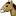 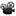 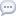 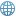 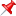 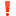 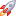 